SEND Local Offer Youth Led Grants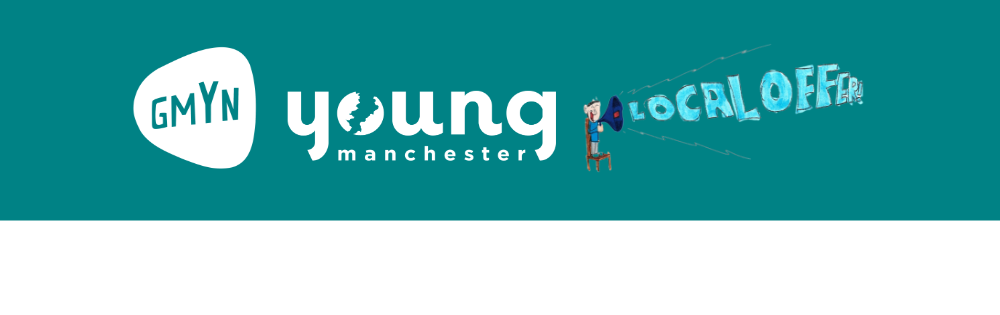 Section 1Section 2The information in this part of the application will be shared with young people, who will decide which projects to fund. Use clear and accessible language and short sentences where possible.We may convert the information provided into other accessible formats (e.g. Easy Read).Send your completed application form to applications@youngmanchester.orgYou can contact us with any questions before you apply:By email at r.garbutt@youngmanchester.org By phone on 0161 631 2879 or 07593 558198By text on 07593 558198Organisation nameOrganisation LogoContact nameContact emailContact phoneHow have young people informed the activities in this proposal?Total budgetBudget breakdownSum up your project in 3 bullet points (max 50 word)What activities do you want to deliver?When will you deliver these activities?Tell us the frequency and length of sessions, and the dates these will take place.Where will you deliver these activities?Who will these activities be for?Tell us the age range of children and young people, and if these activities are suitable for families to attend.What areas of young people’s lives will your activities make a difference to?Consider social isolation, mental health and well being, travel confidence and any other areas this project will impact.